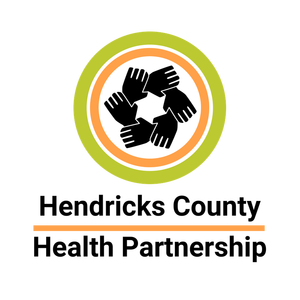 March 13th, 2024 Meeting Agenda & MinutesCoalition Name and County Hendricks County Health PartnershipMeeting Date and TimeMarch 13th , 2024 at 8:30amMeeting LocationHybrid:  MADE@Plainfield & Virtual on Google MeetMinutes Drafted DateMarch 13th , 2024 at 1:00pmAttendeesChase Cotten, The Willow CenterMichael Aviah, Hendricks County Health DeptJulie Winship, Plainfield Police DeptMinkah Becktemba, Multiple Pathways to RecoveryStaci Hovermale, Plainfield Youth Assistance ProgramWilliam Lavalle, Anthem – Medicaid OutreachNate Hawk, Avon Police DeptMaria Hennigan, Hamilton CenterEric Hessel, Hendricks County Community FoundationTracy Berens-Funk, Hendricks College NetworkDiane Buxton, Parents of Addicted Loved OnesBetsy Schuler, Hendricks County Drug CourtAmanda Goings, Hendricks County Sheriff’s DeptAnn McCafferty, Indiana Rural  Health AssociationChuck Parsons, Hendricks County Drug CourtCourtney Cole, Hamilton CenterKarie Teany, Brownsburg Community School CorpMonay Cavazos, IN Child Mental Health WraparoundRay Kotarski, Brownsburg Police DeptStacey Totten, Recovery Centers of AmericaAshley Moeller, Mill Creek Community School Corporation / CascadeAmanda Yarde, Susie’s PlaceTonya Geans, The Miles We WalkAngel Brooks, The Willow CenterCathie PritchardKrystle Barber, IU HealthMatt Oliphant, Danville Schools Police DepartmentTrisha Whiteley, Safe Families for ChildrenJennifer Ramey, NuLife Behavioral HealthMatt Heskett, Groups Recover TogetherElena Guadiana, Anthem MedicaidMatt Shadle, Hendricks Behavioral HospitalMoriah Veach, Care to ChangeDanielle Burkett, Unlikely JourneysRosie Fake, community memberJennifer Beasey, Firefly Scott King, Pittsboro Police DepartmentJulie Ensinger, Resource Residential TreatmentMaci Valdez, community memberAgenda & Meeting NotesVirtual Meeting Link: https://meet.google.com/ykx-zuyw-qer﻿March 13th - Meeting AgendaIntroductions of any guests or new Partnership membersBrief Partnership UpdatesWe’ve hired a part-time social media specialist! DiAnre Lazarus – Starts this month, and you’ll meet her in person at the April meeting.2 More NaloxBoxes coming to Hendricks County thanks to Michael AviahMain Presentation: Pam Halliburton, Visual Artist and Vice President of the Hendricks County Arts CouncilView Pam’s presentation on the Arts Council and their collaborative projects with the Partnership on the HCHP website!Open Floor Updates / Needs / Upcoming EventsMonay Cavazos, Child Advocates shared: Child Advocates – February – 10 referrals, 4 applications submitted, 5 families on waitlist in Hendricks County. Children’s Wraparound referrals can be made via 2-1-1 or directly with Child Advocates.HCN & Childcare Answers continue to facilitate the 3 Workforce Barriers Taskforces (Housing, Transportation, Childcare) – all are welcome to join and help. Connect with Traci.April 24th HCN is hosting annual College, Career, Apprenticeship and Trade Fair at the Fairgrounds.Unlikely Journeys hosting a youth support group on Thursday evenings at Venture Church in Pittsboro, and an adult support group on Sunday evenings at The Willow Center. Flyers available.Care to Change hosting first ever Faith Leader Summit on May 9th – register online.PYAP is hosting fundraiser “Performances for a Purpose” at Hendricks Live on June 29th. Info and tickets on website.Anthem partnering with Indianapolis Colts to facilitate the Classroom Quarterbacks, accepting nominations for scholarship funding and giveawaysSheriff Shootout on May 10th in Terre Haute hosted by Hamilton Center – still accepting golf teams.Hamilton Center – WIN Recovery OTPs now offering buprenorphine and suboxone in addition to methadone treatment.Susie’s Place offering multiple free trainings throughout the area in April for Child Abuse Awareness Month. Information on their website.Monthly NewsletterPlease email all announcements, upcoming events, etc. to Michael Aviah at hendrickshealthpartnership@gmail.com to be included in the next monthly email newsletter!NEXT MEETING:  Wednesday, April 10th  – 8:30am at MADE@Plainfield, Room 233 – Family Promise Presenting on CAP Goals